ПРИКАЗ«14 »  января  2016г.								№ 36г. Черкесск«О проведении диагностических работ в рамках контроля знаний обучающихся по проекту «Я сдам ЕГЭ» в феврале  2016  года»В соответствии с дорожной картой организации и проведения государственной итоговой аттестации по образовательным программам основного общего и среднего общего образования в Карачаево-Черкесской Республике в 2016 году, утверждённой приказом Минобрнауки КЧР от 14 января 2016 г. № 34,Приказываю: 1.Провестис 15 февраля по 19 февраля 2016 года в общеобразовательных организациях республикидиагностические работы по проекту «Я сдам ЕГЭ» по следующим предметам:15 февраля - русский язык; 16 февраля математика (базовый уровень);17 февраля – математика (профильный уровень);февраля – обществознание.2.Начальникам муниципальных органов управления образованиемКарачаево-Черкесской Республики:Обеспечить участие в диагностических работах по русскому языку иматематике (базовый уровень) всех выпускников 11 (12)-х классов образовательных организаций, математика (профильный уровень) и обществознание – по выбору учащихся;Обеспечить соблюдение процедуры проведения диагностическихработ, установленной Федеральной службой по надзору в сфере образования и науки.Подготовить образовательные организации для  проведениядиагностических работ  в соответствии с требованиями.Обеспечить явку организаторов в соответствии с количествомучастников.Организовать проверку диагностических работ на муниципальномуровне.  Предоставить протоколы проверки диагностических работ в РЦОИ начетвертый день после  каждого экзамена.Обеспечить тиражирование бланков ответов и КИМов.Обеспечить оперативное информирование Министерства образованияи науки Карачаево-Черкесской Республики о чрезвычайных и нештатных ситуациях во время проведения диагностических работ по телефону 8(87-82) 26-69-58.3.	Республиканскому государственному казенному образовательномуучреждению «Центр информационных технологий» (Байрамкулова Л.И.) обеспечить  информационное сопровождение проведение диагностических работ «Я сдам ЕГЭ» в феврале 2016 года. 4.Контроль за исполнением данного приказа возложить на заместителяМинистра образования и науки КЧР Ф.Б. Бекижеву.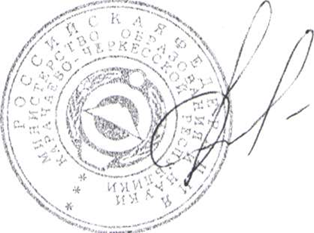 Министр                                                                            И.В. Кравченко Исп. Н.Г.Аганова26-69-58Согласовано:    Заместитель Министра образованияи науки КЧР                                                                                 Ф.Б.БекижеваНачальник отдела дошкольногои общего образования                                                                 В.Г.ВоловикМИНИСТЕРСТВО ОБРАЗОВАНИЯ И НАУКИКАРАЧАЕВО-ЧЕРКЕССКОЙ РЕСПУБЛИКИ